РОЗПОРЯДЖЕННЯ МІСЬКОГО ГОЛОВИм. Сумивід  14.07.2022  № 228-РПро продовження строку дії договору  про патронат над ОСОБА 1Відповідно до абзацу четвертого пункту 36 постанови Кабінету Міністрів України від 10 травня 2022 р. № 581 «Про внесення змін до Порядку створення та діяльності сім’ї патронатного вихователя, влаштування, перебування дитини в сім’ї патронатного вихователя», у зв’язку з неможливістю повернення дитини батькам, з урахуванням найкращих інтересів дитини:Продовжити дію договору від 26 січня 2022 р. № 27/27-22 про надання послуги з патронату ОСОБА 1 у сім’ї патронатного вихователя ОСОБА 2 до кінця воєнного стану  та протягом одного місяця після його припинення. Сумський міський голова	  	                            О.М. ЛисенкоПодопригора В.В.  701-915_____________________________________________________________Розіслати: Подопригорі В.В. – 5 екз.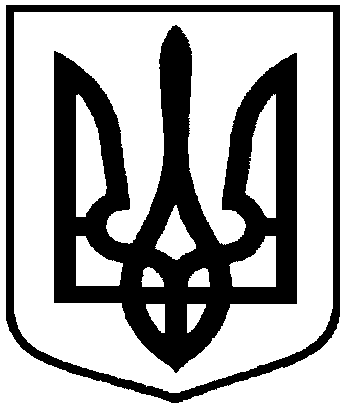 